10-ой Юбилейной Домашней Выставки деревообрабатывающего оборудования материалов,инструментов,программ «ФАЭТОН 2012»Программа семинаров и мероприятий                                      Демозал ООО "ФАЭТОН", СПб, ул. Матроса Железняка, 41 (М. «Черная Речка»)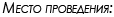                                      16.02.12 - 18.02.12   1000 (начало регистрации) - 1700   18.02.12,  в субботу,  1000 - 1400 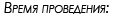 Просим отправить нам заполненную анкету,  не позднее 10 февраля 2012 года,по факсу: /812/ 320 48 97 или по электронной почте: info@faeton-spb.ruФирма: _________________         Город (республика, край, область)______________________ Контактное лицо ____________________  Телефон: ______________ E-mail _____________Мы посетим домашнюю выставку «ФАЭТОН 2012»  г. в Санкт-Петербурге иподтверждаем регистрацию следующих лиц:                         (Ф.И.О.                                            -          Должность и телефон  посетителя)1. _________________________________ - ____________________________________2. _________________________________ - ____________________________________3. _________________________________ - ____________________________________4. _________________________________ - ____________________________________Мы планируем посетить следующие семинары (пожалуйста, отметьте в O галочкой): 16 февраля   ПРОИЗВОДСТВО МЕБЕЛИ И МЕЖКОМНАТНЫХ ДВЕРЕЙ: O 11-00  ЛАЗЕРНО/ПЛАЗМЕННАЯ ТЕХНОЛОГИЯ ПРИКЛЕИВАНИЯ КРОМОЧНОГО МАТЕРИАЛА, “IMA” (Германия)O 11-40  ТЕХНОЛОГИИ И УСТАНОВКИ ДЛЯ ОКУТЫВАНИЯ ПРОФИЛЯ И ИЗГОТОВЛЕНИЯ ДВЕРНЫХ ПОЛОТЕН С СОТОВЫМ                 ЗАПОЛНЕНИЕМ, “Barberan” (Испания)O 12-10  ОТДЕЛКА эмалями деталей мебели и дверей. Новая система бейцев.  “Votteler”   (Германия)O 12-50  ФРЕЗЕРНЫЕ ОБРАБАТЫВАЮЩИЕ ЦЕНТРЫ С ЧПУ В ПРОИЗВОДСТВЕ МЕБЕЛЬНЫХ ФАСАДОВ  И ДВЕРЕЙ, “FlexiCAM”   O  13-30 ALPHACAM- ПРОГРАММЫ ДЛЯ 3D– МОДЕЛИРОВАНИЯ И ПРОЕКТИРОВАНИЯ ОБРАБОТОК ИЗДЕЛИЙ, “Licom” (Германия) ПЛАНИРОВАНИЕ И УПРАВЛЕНИЕ МЕБЕЛЬНЫМИ  И ДЕРЕВООБРАБАТЫВАЮЩИМИ ПРЕДПРИЯТИЯМИ:O 14:30  Virtual  Planner: эффективное WEB - решение для планировки  помещений и продаж мебели.  “20-20                   Теchnologies”  (Канада)O 15-10,  Лазерная цифровая измерительная система FlexiJet В ПЛАНИРОВКЕ ПОМЕЩЕНИЙ, “FlexiJet”   (Германия)  17 февраля СОВРЕМЕННЫЕ ТЕХНОЛОГИИ И ОБОРУДОВАНИЕ В ДЕРЕВЯННОМ ДОМОСТРОЕНИИ: O 11:00, «AСД -Техника» - оборудование и технологиИ производства клееных деревянных конструкций,                  сЭндвич- панелей и декоративных элементов,  “AСД-Техника” (Беларусь)O 11-40,  ПОЛИУРЕТАНОВЫЕ  клеи  ФИРМЫ «KLEBCHEMIE»  ДЛЯ ДЕРЕВЯННОГО ДОМОСТРОЕНИЯ, “Klebchemie” (Германия)O 12-20    Использование  оборудования «Weinmann» для различных технологий малоэтажного домостроения,                   “Weinmann” (Германия) O 13-30, АКТИВНЫЙ ДОМ:  ПРЕИМУЩЕСТВА, ТРЕБОВАНИЯ.  ОПЫТ СТРОИТЕЛЬСТВА,  “Velux”   (Германия) O 14-10  SEMА – Новейшие технологии в программном обеспечении для  ПРОЕКТИРОВАНИЯ  ДЕРЕВЯННЫХ   ДОМОВ,                  “SEMA” (Германия)O 15-00  Лазерная цифровая измерительная система FlexiJet В ДОМОСТРОЕНИИ, “FlexiJet”   (Германия)18 февраля            ДЕНЬ ОТКРЫТЫХ ДВЕРЕЙO 10-00 – 14-00,  ДЕМОНСТРАЦИЯ ПРЕДСТАВЛЕННОГО ОБОРУДОВАНИЯ В РАБОТЕ Просим забронировать гостиницу на период с ___________________ по ________________Количество и категории номеров: __________________________________________________  